Employee Verification LetterYou’re Name Company Name AddressCity, State, ZipDate of Letter[Recipient’s Name] [Title][Company Name] [Address][City, State, Zip]Re: Verification of Employment for [Employee Name] To Whom it May Concern,Please accept this letter as confirmation that [Employee Name] has been employed with [Company Name] since 	/ 	/ 	. Currently, [Employee Name]:Holds the title of [Employee Title]Earns a salary of [Employee’s Salary], payable bi-weekly, with an annual bonus of [Amount]Works on a full time basis of forty hours per week.If you have any questions or require additional information, please give me a call at the above number.Best Regards, Sign here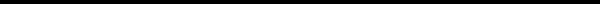 